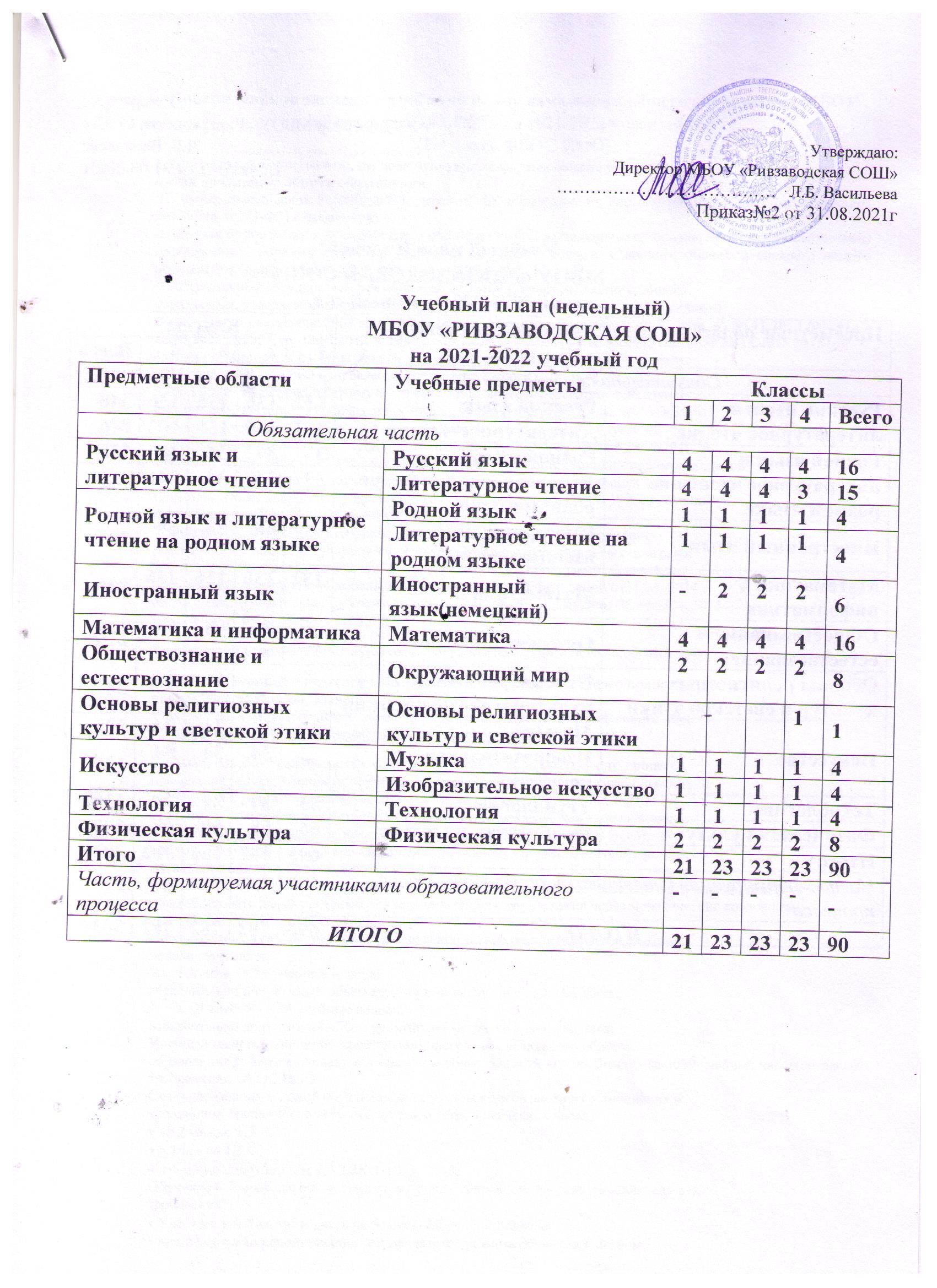 Утверждаю:Директор МБОУ «Ривзаводская СОШ»…………………………………   Л.Б. ВасильеваПриказ№2 от 31.08.2021гУчебный план (годовой)МБОУ «РИВЗАВОДСКАЯ СОШ»на 2021-2022 учебный годУтверждаю:Директор МБОУ «Ривзаводская СОШ»…………………………………   Л.Б. ВасильеваПриказ№2 от 31.08.2021гУчебный план (недельный)МБОУ «РИВЗАВОДСКАЯ СОШ»на 2021-2022 учебный годПояснительная записка к учебному плану начального общего образования МБОУ «Ривзаводская СОШ» на 2021-2022 учебный год(1-4 класс ФГОС НОО)1. Нормативные документы, регламентирующие формирование учебногоплана начального общего образования 1.  Федеральный закон Российской Федерации «Об образовании в Российской Федерации» (от 29 декабря 2012 года №273-ФЗ) с изменениями;2.Порядок организации и осуществления образовательной деятельности по основным общеобразовательным программам – образовательным программам начального общего, основного общего и среднего общего образования (приказ Минобрнауки России от 30.08.2013  №1015) 3. Федеральный государственный образовательный стандарт начального общегообразования, утвержденный приказом Министерства образования и науки РоссийскойФедерации от 06 октября 2009 года № 373 (в ред. приказов Минобрнауки России  от 26.11.2010 №1241,от 22.09.2011 №2357, от 18.12.2012 №1060,от 29.12.2014 №1643, от 18.05.2015 №507,от 31.12.2015 №1576);4. Письмо Министерства образования и науки Российской Федерации от 31 марта2015 года № 08 – 461 «О направлении регламента выбора модуля курса ОРКСЭ»5.Письмо Министерства образования и науки Российской Федерации «Об изучениипредметных областей: « Основы религиозных культур и светской этики» и «Основыдуховно – нравственной культуры народов России» от 25 мая 2015 года № 08 -761».6. Постановление Главного государственного санитарного врача РФ от 29.12.2010 №189 «Об утверждении СанПиН 2.4.2.2821-10 "Санитарно- эпидемиологические требованияк условиям и организации обучения в общеобразовательных учреждениях"» (в редакцииПостановления Главного государственного санитарного врача РФ № 189, с внесеннымиизменениями №3 от 24.12.2015 года №81)7. Федеральный перечень учебников, рекомендуемых к использованию приреализации имеющих государственную аккредитацию образовательных программначального общего, основного общего, среднего общего образования (утвержденприказом Министерства образования и науки Российской Федерации от31.03..2014 г.№253 с изменениями, внесенными приказами от 08.06.2015г. №576;от 28 декабря 2015года № 1529; от 21.04.2016г. №459);8. Примерная основная образовательная программа начального общего образования. 2.Организационнно – педагогические условия реализации учебного плананачального общего образованияУчебный план является частью общеобразовательной программы начального общегообразования МБОУ «Ривзаводская средняя общеобразовательная школа».Учебный план составлен с целью совершенствования образовательного процесса,повышения результативности обучения обучающихся, выполнение гигиеническихтребований к режиму образовательной деятельности установленных СанПин 2.4.22821 – 10 с изменениями. Обеспечивает исполнение федеральных государственныхобразовательных стандартов начального общего образования (ФГОС НОО),предусматривает 4- летний нормативный срок освоения образовательной программыначального общего образования для 1-4 классов.В 2019 – 2020 учебном году МБОУ ««Ривзаводская средняя общеобразовательная школа» реализует общеобразовательную программу начального общего образования через методические комплексы:1-4 классы – «Школа России»,Продолжительность учебного года в начальной школе при пятидневной учебнойнеделе составляет:1 классе — 33 учебные недели.Максимально допустимый объем аудиторной нагрузки в год: 693 часов.2 - 4 классы — 34 учебные недели.Максимально допустимый объем аудиторной нагрузки в год: 782 часа.Учебный план основной образовательной программы начального общегообразования должен включает количество учебных занятий за 4 учебных года 3039 учебных часов(согласно требованиям ФГОС НОО).Объем домашних заданий обучающимся с учетом возможности их выполнения вследующих пределах (по всем предметам в астрономических часах)во 2 -м - до 1,5 ч.,в 3-м - до 1,5 ч.,в 4-м - до 2 ч. (СанПиН 2.4.2.2821-10, п.10.30).Обучение в 1-м классе осуществляется с соблюдением следующих дополнительныхтребований:Учебные занятия проводятся по 5- дневной учебной неделе.предусмотрено использование "ступенчатого" режима обучения в первомполугодии- в сентябре, октябре - по 3 урока в день по 35 минут каждый,- в ноябре-декабре - по 4 урока в день по 35 минут каждый;- январь - май - по 4 урока в день по 40 минут каждый и один день в неделю 5 уроковза счет урока физической культуры;обучение проводится без балльного оценивания знаний обучающихся и домашнихзаданий;дополнительные каникулы в феврале месяце.3. Особенности учебного плана уровня начального общего образованияИзучение учебных предметов федерального компонента организуется сиспользованием учебников, входящих в федеральные перечни учебников, утвержденныеприказом Министерства образования и науки Российской Федерации от 31 марта2014года № 253 и приказа Министерства образования и науки Российской Федерации от08июня 2015г. №576.Обязательная часть учебного плана представлена учебными предметами в предметныхобластях: «Русский язык и литературное чтение», «Родной язык и литературное чтение народном языке», «Иностранный язык», «Обществознание и естествознание», «Математикаи информатика», «Искусство», «Физическая культура», «Технология», «Основырелигиозных культур и светской этики».культур и светской этики».Для каждой из этих областей и составляющих их учебных курсов определеноминимальной количество часов, отведенное на их изучение.- Предметная область Русский язык и литературное чтение представлена учебнымипредметами:«Русский язык» - для 1 класса (сентябрь – октябрь 4 часа; ноябрь – май – 4 часа внеделю).Для 2-3 классов - 4 часа в неделю. «Литературное чтение» - для 1 класса (сентябрь – октябрь 3 часа; ноябрь – май – 4 часа внеделю).Для 2-3 классов - 4 часа в неделю, для 4 класса - 3 часа.- Предметная область Родной язык и литературное чтение на родном языкепредставлена учебными предметами: «Родной  язык» и «Литературное чтение народном русском языке».Изучение предмета «Родной язык» в количестве – 1 час в неделю в 1-4 классах и «Литературное чтение на родном языке» в количестве – 1 часа в 1-4 классах. Предметная область Иностранный язык представлена учебным предметом:«Иностранный язык» - 2 часа в неделю во 2- 4 классах.Предметная область Математика и информатика представлена учебным предметом:«Математика» для 1 класса (сентябрь – октябрь 3 часа, ноябрь – май – 4 часа) внеделю, для 2- 4 классов – 4 часа в неделю.Предметная область Обществознание и естествознание (Окружающий мир)представлена учебным предметом:«Окружающий мир»- для 1 класса (сентябрь – октябрь 1час, ноябрь – май 2 часа) внеделю, для 2- 4 классов – 2 часа в неделю.Предметная область Основы религиозных культур и светской этики представленамодулем: «Основы православной культуры» - 1 час в неделю для 4 классов.Предметная область Искусство представлена учебными предметами:«Музыка» 1 час в неделю для 1- 4 классов.«Изобразительное искусство» - для 1 класса (сентябрь – октябрь 0,5 часа, ноябрь –май -1час) в неделю, для 2-4 классов – 1 час в неделю.Предметная область Технология представлена учебным предметом:«Технология» - для 1 класса (сентябрь – октябрь 0,5 часа, ноябрь – май -1час) внеделю, для 2-4 классов – 1 час в неделю.Предметная область Физическая культура представлена учебным предметом:«Физическая культура» - для 1 – 4 классов 2 часа в неделю.В 4 классе модуль ОРКСЭ является обязательным для изучения. Данный предметимеет комплексный характер и включает 6 модулей: «Основы православной культуры»,«Основы исламской культуры», «Основы буддийской культуры», «Основы мировыхрелигиозных культур», «Основы светской этики».Программа рассчитана на 34 учебных часа (по 1 часу в неделю). В образовательной организации обеспечивается добровольный выбор одного из модулей родителями (законными представителями)учащихся на основании письменного заявления. Выбор фиксируется протоколомродительского собрания. На основании произведенного выбора в-четвертых классах в2018 - 2019 учебном году реализуются модуль: «Основы православной культуры».4.Формы промежуточной аттестации.Промежуточная аттестация проводится в соответствии с ФЗ №273 «Обобразовании в РФ», основной образовательной программой начального общегообразования, Федеральным государственным образовательным стандартом начальногообщего образования.Обучение в 1 классе, в 1 триместре во 2 классе осуществляется безотметочно. Промежуточная аттестация в 1 классе в связибезотметочной системой обучения не проводится, все обучающиеся, освоившиепрограмму первого класса, переводятся во второй класс.Для обучающихся 2-4 классов по всем предметам учебного плана годоваяпромежуточная аттестация проводится на основе результатов триместровойпромежуточной аттестации и представляют собой среднее арифметическое.Для обучающихся 2 класса в связи с безотметочной системой обучения, формой промежуточной аттестации являются контрольные триместровые работы по математике и русскому языку и итоговые контрольные и тестовые  работы по математике, русскому языку и окружающему миру, а также проверка техники чтения. Формой промежуточной аттестации учащихся 3 класса являются: итоговыеконтрольные, тестовые работы по математике и русскому языку, метапредметные иконтрольные работы.Формой промежуточной аттестации учащихся 4 класса являются: триместровыеконтрольные, тестовые работы по математике и русскому языку, метапредметные иконтрольные работы.Формы промежуточной аттестации обучающихся ООП НОО.График  промежуточной  аттестации  в  2021-2022 учебном году.Начальная  школаПромежуточная   аттестация в 1 классе проводится с 25.04.2022 по 20.05.2022 согласно срокам  календарно-тематического  планирования, во 2  – 4 классах   с 25.04.2022 по 26.05.2022 согласно срокам  календарно-тематического  планирования.Формы промежуточной аттестацииДиректор МБОУ «Ривзаводская СОШ»                                         Л.Б. ВасильеваПредметные областиУчебные предметыКлассыКлассыКлассыКлассыКлассыПредметные областиУчебные предметы1234Всего                               Обязательная часть                              Обязательная часть                              Обязательная часть                              Обязательная часть                              Обязательная часть                              Обязательная частьРусский язык и литературное чтениеРусский язык132136136136540Русский язык и литературное чтениеЛитературное чтение132136136102506Родной язык и литературное чтение на родном языкеРодной язык33343434135Родной язык и литературное чтение на родном языкеЛитературное чтение на родном языке33343434135Иностранный языкИностранный язык(немецкий)-686868204Математика и информатикаМатематика 132136136136540Обществознание и естествознаниеОкружающий мир66686868270Основы религиозных культур и светской этикиОсновы религиозных культур и светской этики3434ИскусствоМузыка 33343434135ИскусствоИзобразительное искусство33343434135Технология Технология 33343434135Физическая культураФизическая культура66686868270Итого 6937827827823039Часть, формируемая участниками образовательного процессаЧасть, формируемая участниками образовательного процесса-----ИТОГОИТОГО6937827827823039Предметные областиУчебные предметыКлассыКлассыКлассыКлассыКлассыПредметные областиУчебные предметы1234Всего                               Обязательная часть                              Обязательная часть                              Обязательная часть                              Обязательная часть                              Обязательная часть                              Обязательная частьРусский язык и литературное чтениеРусский язык444416Русский язык и литературное чтениеЛитературное чтение444315Родной язык и литературное чтение на родном языкеРодной язык11114Родной язык и литературное чтение на родном языкеЛитературное чтение на родном языке11114Иностранный языкИностранный язык(немецкий)-2226Математика и информатикаМатематика 444416Обществознание и естествознаниеОкружающий мир22228Основы религиозных культур и светской этикиОсновы религиозных культур и светской этики11ИскусствоМузыка 11114ИскусствоИзобразительное искусство11114Технология Технология 11114Физическая культураФизическая культура22228Итого 2123232390Часть, формируемая участниками образовательного процессаЧасть, формируемая участниками образовательного процесса-----ИТОГОИТОГО2123232390№ппПредметная областьОсновные задачи реализации содержания1Русский язык и литературное чтениеФормирование первоначальных представлений о русском языке как государственном языке Российской Федерации, как средстве общения людей разных национальностей в России и за рубежом. Развитие диалогической и монологической устной речи, коммуникативных умений, нравственных и эстетических чувств, способностей к творческой деятельности.2Родной язык и литературное чтение на родном языке (русском)Формирование первоначальных представлений оединстве и многообразии языкового и культурногопространства России, о языке как основе национальногосамосознания. Развитие диалогической и монологическойустной речи, на родном языке, коммуникативных умений,нравственных и эстетических чувств, способностей ктворческой деятельности3Иностранный язык (немецкий)Формирование дружелюбного отношения итолерантности к носителям другого языка на основезнакомства с жизнью своих сверстников в другихстранах, с детским фольклороми доступными образцами детской художественнойлитературы, формирование начальных навыковобщения в устной и письменной форме с носителямииностранного языка, коммуникативных умений,нравственных и эстетических чувств, способностей ктворческой деятельности на иностранном языке4Обществознание и естествознаниеФормирование уважительного отношения к семье,населѐнному пункту, региону, России, истории,культуре, природе нашей страны, еѐ современнойжизни. Осознание ценности, целостности имногообразия окружающего мира, своего места в нѐм.Формирование модели безопасного поведения вусловиях повседневной жизни и в различных опасных ичрезвычайных ситуациях. Формированиепсихологической культуры и компетенции дляобеспечения эффективного и безопасноговзаимодействия в социуме5ОРКСЭВоспитание способности к духовному развитию,нравственному самосовершенствованию. Формированиепервоначальных представлений о светской этике, оботечественных традиционных религиях, их роли вкультуре, истории и современной России6Математика и информатикаРазвитие математической речи, логического иалгоритмического мышления, воображения,обеспечения первоначальных представлений окомпьютерной грамотности7ИскусствоРазвитие способностей к художественному образному,эмоционально-ценностному восприятию произведенийизобразительного и музыкального искусства, выражению в творческих работах своего отношения к окружающему миру8ТехнологияФормирование опыта как основы обучения и познания,осуществление поисково-аналитической деятельностидля практического решения прикладных задач сиспользованием знаний, полученных при изучениидругих учебных предметов, формированиепервоначального опыта практической деятельности9Физическая культураУкрепление здоровья, содействие гармоничномуфизическому, нравственному и социальному развитию,успешному обучению, формирование первоначальныхумений саморегуляции средствами физической культуры. Формирование установки на сохранение и укрепление здоровья, навыков здорового и безопасного образа жизниУчебная дисциплина1 класс (ОВЗ)1 класс2 класс3 класс4 классРусский  языкКонтрольное списываниеКонтрольное списываниеОсложнённое контрольное списывание с дополнительным заданиемОсложнённое контрольное списывание с дополнительным заданиемОсложнённое контрольное списывание с дополнительным заданиемЛитературное чтениеПроверка техники чтенияПроверка техники чтенияКомплексная работа с художественным текстомКомплексная работа с художественным текстомКомплексная работа с художественным текстомРодной языкИтоговая творческая работаИтоговая творческая работаИтоговая творческая работаИтоговая творческая работаИтоговая творческая работаЛитературное чтение на родном языкеИтоговая творческая работаИтоговая творческая работаИтоговая творческая работаИтоговая творческая работаИтоговая творческая работаМатематикаИтоговая контрольная работаИтоговая контрольная работаИтоговая контрольная работаИтоговая контрольная работаИтоговая контрольная работаНемецкий языкИтоговая контрольная работаИтоговая контрольная работаИтоговая контрольная работаОРКСЭИтоговая творческая работаОкружающий мирИтоговый тестИтоговый тестИтоговый тестИтоговый тестИтоговый тестФизическая культураИтоговый тестИтоговый тестИтоговый тестИтоговый тестИзобразительное искусствоИтоговая творческая работаИтоговая творческая работаИтоговая творческая работаИтоговая творческая работаИтоговая творческая работаТехнологияИтоговая творческая работаИтоговая творческая работаИтоговая творческая работаИтоговая творческая работаИтоговая творческая работа